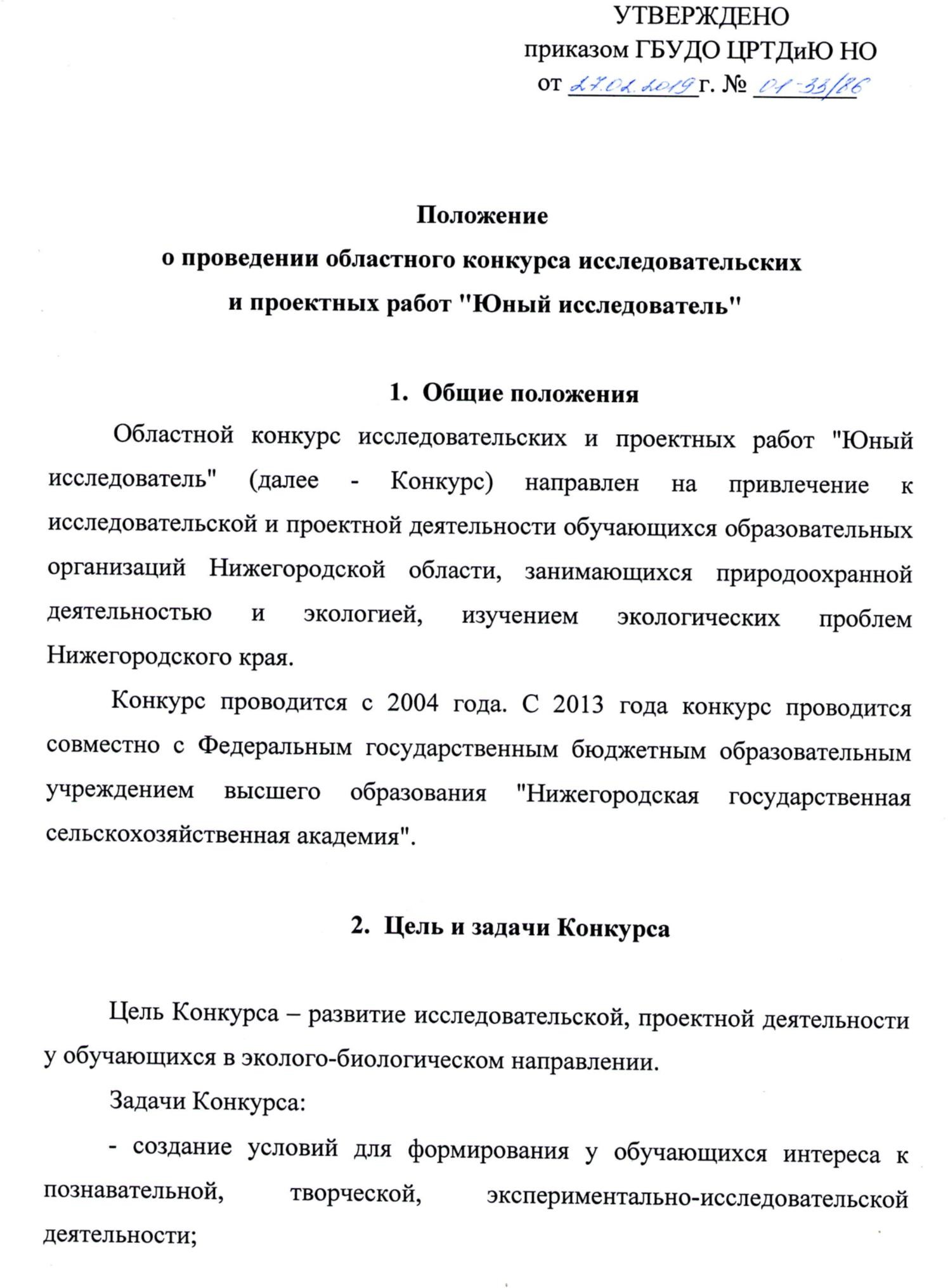 поддержка интереса обучающихся к деятельности по изучению и сохранению природных и искусственно созданных экосистем;привлечение обучающихся к практическому участию в решении экологических проблем Нижегородской области;выявление	обучающихся,	профессионально-ориентированных	в эколого-биологическом направлении.Участники КонкурсаВ	Конкурсе	принимают	участие	обучающиеся	образовательных организаций Нижегородской области в двух возрастных группах:I возрастная группа: 13-15 лет (включительно); II возрастная группа: 16-18 лет (включительно).Номинации КонкурсаК участию в Конкурсе допускаются индивидуально выполненные работы обучающихся в номинациях:"Учебно-исследовательские работы";"Проектные работы".Номинация "Учебно-исследовательские работы".Участниками	I	возрастной	группы	работы	выполняются	в секциях:"Исследование и охрана водных объектов" (биологические и химические методы исследования водных объектов, необходимые меры, принимаемые для охраны водных объектов, анализ чистоты водоемов и водотоков физическими и химическими методами, применение биологических методов для оценки загрязнения воды);"Экология и здоровье человека" (влияние различных факторов среды на здоровье человека, экологическая психофизиология, питание и здоровье);"Биоиндикация и урбоэкология" (определение по биоиндикаторам степени вредности тех или иных веществ для живой природы, механизм адаптации живых организмов к токсическим веществам, исследование влияния техногенной нагрузки города на природную среду и человека);"Экология животных" (исследование позвоночных и беспозвоночных животных, экология различных систематических групп животных, исследование поведения животных);"Экология растений" (исследования биологических и экологических особенностей дикорастущих растений, грибов и лишайников,  популяционные исследования растений, изучение флоры и растительности);"Лесная экология" (лесоведение и лесоводство, экология лесных животных, экология лесных растений, практическая природоохранная деятельность на территории лесного фонда);"Экспериментальная агрономия (новые и необычные подходы к выращиванию растений и грибов, выведение новых сортов);Участниками II возрастной группы работы выполняются в секциях:"Исследование и охрана водных объектов" (биологические и химические методы исследования водных объектов, необходимые меры, принимаемые для охраны водных объектов, анализ чистоты водоемов и водотоков физическими и химическими методами, применение биологических методов для оценки загрязнения воды)."Экология и здоровье человека" (влияние различных факторов среды на здоровье человека, экологическая психофизиология, питание и здоровье);"Биоиндикация и урбоэкология" (определение по биоиндикаторам степени вредности тех или иных веществ для живой природы, механизм адаптации живых организмов к токсическим веществам, исследование влияния техногенной нагрузки города на природную среду и человека)Экология животных" (исследования позвоночных и беспозвоночных животных, экология различных систематических групп животных, исследование поведения животных);"Экология растений" (исследования биологических и экологических особенностей дикорастущих растений, грибов и лишайников,  популяционные исследования растений, изучение флоры и растительности);"Лесная экология" (лесоведение и лесоводство, экология лесных животных, экология лесных растений, практическая природоохранная деятельность на территории лесного фонда);"Экология микроорганизмов" (качественный и количественный состав микроорганизмов в почве, воздухе, воде, на растениях, пищевых продуктах, в организме человека и животных, выяснение экологии микроорганизмов);"Экспериментальная агрономия" (новые и необычные подходы к выращиванию растений и грибов, акклиматизация и внедрение новых культур, выведение сортов).Номинация "Проектные работы".Участниками I возрастной группы работы выполняются в секциях:-"Природоохранный проект" (сохранение и восстановление водных и наземных экосистем, энергосбережение и рациональное использование природных ресурсов);-"Проектирование территорий" (школьные зимние сады, парки и лесопарки, пришкольные территории, искусственные пруды).Участниками II возрастной группы работы выполняются в секциях:- "Агробизнес" (расчет продуктивности и урожайности сельскохозяйственных пород и культур, бизнес-проекты по введению в культуру новых видов: страусов, перепелов, цесарок, съедобных лягушек, виноградных улиток, арбузов, ананасов, окультуривание и районирование);"Проектирование	территорий"	(школьные	зимние	сады,	парки	и лесопарки, пришкольные территории, искусственные пруды).Требования к работам Конкурса."Учебно-исследовательские работы" должны содержать исследовательский характер, актуальность, новизну, теоретическую и практическую значимость.Работы должны быть аккуратно оформлены и иметь:Титульный лист с полным названием органа, осуществляющего управление в сфере образования муниципальных районов, городских округов, полного наименования образовательной организации, названия секции, названия работы, фамилии, имени, возраста автора работы, Ф.И.О. и должности руководителя (учитель, специалист музея и т.п.), года и места выполнения работы.Оглавление с указанием страниц.Текст работы (введение, основная часть, заключение).Во	введении	обосновывается	актуальность	темы,	цель	и	задачи исследования, раскрывается значимость и ценность работы.Основная часть содержит формулировку объекта и предмета исследования, краткий обзор сведений, имеющихся по данной теме, подробную методику и технику исследования, сведения об объеме исследования.Заключение содержит основные выводы, к которым автор пришел в процессе анализа полученных результатов, обосновывается новизна, степень самостоятельности, теоретическое и (или) практическое значение работы.Список использованной литературы и интернет ресурсов.Приложение, если оно имеется.Рецензия.Объем работы не более 30 страниц, формат А4 в Word for Windows, шрифт - Times New Roman 14, междустрочный интервал – 1,5 пт."Проектные работы" должны отличаться новизной, практической и научной значимостью, результативностью. Все проекты должны иметь научного руководителя.Проект должен содержать четыре основных компонента:определение потребности и краткая формулировка задачи;выработка различных идей;выборка одной идеи и ее детальная проработка;технология изготовления, испытание и оценка проекта. Проект может быть дополнен различными исследованиями.Объем представляемого проекта не более30 страниц формата А4 Word for Windows , шрифт - Times New Roman, 14, междустрочный интервал – 1,5 пт.Таблицы не должны выходить за рамки текста. Нумерация страниц – вверху, по центру. Текстовый редактор – Word. Параметры страниц – поля: верхнее – 2 см, нижнее – 2 см, левое – 3 см, правое – 1,5 см.Титульный лист должен содержать название проекта, имя, отчество, фамилию автора и руководителя (полностью), место работы (учебы), должность руководителя. В конце работы указывается почтовый адрес исполнителя, индекс, телефон (служебный, сотовый), факс, e-mail.4.4. Защита проекта (учебно-исследовательской работы) включает доклад, демонстрацию эксперимента, обсуждение проблемы. Время защиты– 5-7 минут. Защита доклада может происходить в форме стендового сообщения или в форме презентации с использованием оргтехники участника. Иллюстративный материал (графики, таблицы, фотографии и т.д.) должны нести конкретную информацию и иметь пояснение. Автор вправе предоставлять жюри любую дополнительную информацию о проведенной работе (фотоальбом, гербарий, коллекция и др.).3. Порядок проведения КонкурсаКонкурс проводится в два:этап (муниципальный): 1 марта – 13 марта 2019 годаНа данном этапе Конкурса оргкомитет, созданный органом, осуществляющим управление в сфере образования муниципального района и городского округа, осуществляет экспертную оценку очной защиты индивидуально выполненных конкурсных работ обучающихся.Во II этап Конкурса проходят работы, занявшие на очной защите муниципального этапа с 1 по 5 места.В срок до 20 марта 2019 года для участия в третьем этапе Конкурса в государственное бюджетное учреждение дополнительного образования "Центр развития творчества детей и юношества Нижегородской области" (далее - ГБУДО ЦРТДиЮ НО) по адресу: проспект Гагарина, дом 100, г. Нижний Новгород, 603009, оргкомитет районного/городского отборочного Конкурса направляет:заявку (Приложение 1 к Положению);согласие на обработку персональных данных несовершеннолетнего, заполненное законным представителем несовершеннолетнего (Приложение 2 к Положению);согласие на некоммерческое использование конкурсных работ, заполненное законным представителем несовершеннолетнего (Приложение 3 к Положению);исследовательскую или проектную работу (в печатном варианте, электронном варианте на диске);рецензию.Работы, не прошедшие II этап Конкурса или ранее представленные на Конкурс, не рассматриваются.этап (областной): с 21 марта по 13 апреля 2019 года. Проходит в два тура: заочной и очный.С 21 марта по 3 апреля 2019 года жюри Конкурса, созданное ГБУДО ЦРТДиЮ НО, проводит экспертную оценку конкурсных работ в соответствии с критериями. Авторы работ, набравшие неменее 80% от общего количества баллов, приглашаются на финал Конкурса. 13 апреля 2019 года в государственном бюджетном образовательномучреждении высшего образования "Нижегородская государственная сельскохозяйственная академия" (далее - ГБОУ ВО НГСХА) проводится защита в очной форме индивидуально выполненных конкурсных работ обучающихся.На данном этапе жюри Конкурса осуществляет экспертную оценку защиты индивидуально выполненных конкурсных работ обучающихся. Жюри определяет победителей и призеров, занявших первое, второе, третье места по наибольшему количеству баллов в каждой секции в соответствии с критериями оценки. Решение оформляется протоколом, который подписывают все члены жюри.Решение жюри обжалованию не подлежит.Конкурсные работы не рецензируются и не возвращаются.6. Регламент работы жюриЧленами жюри Конкурса являются представители профессорско- преподавательского состава учреждений высшего профессионального образования, специалисты государственных и общественных экологических организаций города Нижнего Новгорода.В номинации "Учебно-исследовательские работы" творческие работы обучающихся оцениваются с учетом возрастной группы по следующим критериям:возрастная группа: 13-15 летактуальность поставленной задачи;новизна решаемой задачи;оригинальность методов решаемой задачи;обоснованность методов, используемых для решения задачи;новизна полученных результатов;уровень проработанности решения задачи;уровень изучения проблемы;наличие и качество наглядного материала.возрастная группа: 16-18 летактуальность поставленной задачи;новизна решаемой задачи;оригинальность методов решаемой задачи;обоснованность методов, используемых для решения задачи;новизна полученных результатов;уровень проработанности решения задачи;объем используемой литературы;уровень изучения проблемы;наличие и качество наглядного материала.В номинации "Проектные работы" творческие работы обучающихся оцениваются с учетом возрастной группы по следующим критериям:возрастная группа: 13-15 летновизна;практическая значимость;формулирование задачи проекта;наличие исследований;выработка идей, их разнообразие;проработка лучшей идеи;реализация выбранной идеи;испытание и оценка проекта.возрастная группа: 16-18 летновизна и актуальность;практическая значимость;формулирование задачи проекта;уровень выполненных исследований;экономическое обоснование;экологическая значимость;разнообразие вырабатываемых идей;обоснование выбора одной идеи и ее детальная проработка;подробное представление технологии реализация идеи;наличие результатов реализации проекта и полнота оценки проектной деятельности.Критерии оценки защиты работы:логичность и лаконизм изложения;умение раскрыть тему;эрудированность;доказательность;владение методикой исследования;умение отвечать на вопросы;умение использовать иллюстрированный материал.Подведение итогов и награждениеУчастники финала получают свидетельство участника Конкурса.Победители (1 место) и призеры (2, 3 место) награждаются дипломами и памятными подарками, а также рекомендуются для участия во Всероссийских конкурсах и конференциях: Поволжской научной экологической конференции школьников, "Национальное достояние России", "Летопись добрых дел по сохранению природы", "Всероссийский конкурс юных исследователей окружающей среды", "Моя малая родина: природа, культура, этнос", "Подрост", "Национальный Всероссийский конкурс водных проектов старшеклассников", "Человек на Земле", "Зеленая планета".ПРИЛОЖЕНИЕ 1к положению об областном конкурсе исследовательских и проектных работ"Юный исследователь"Заявкана участие в областном конкурсе исследовательских и проектных работ "Юный исследователь"(орган, осуществляющий управление в сфере образования муниципальногорайона, городского округа)Победители и призеры районного этапа – участники областного этапа:Информация о муниципальном этапе проведения областного конкурса исследовательских и проектных работ "Юный исследователь":срок проведения 	; количество образовательныхорганизаций 			; из них учреждений дополнительного образования детей 		; количество участников 	; количество работ 	.Лицо, ответственное за организацию и проведение областного конкурса исследовательских и проектных работ "Юный исследователь" в муниципальном районе, городском округе (Ф.И.О., должность, контактный телефон)) 	ПодписьДатаПРИЛОЖЕНИЕ 2к положению об областном конкурсе исследовательских ипроектных работ "Юный исследователь"Согласие на обработку персональных данных несовершеннолетнегоЯ, 	,(фамилия, имя, отчество - мать, отец, опекун и т.д.) проживающий (ая) по адресу 		                                                                          место регистрации  			 наименование документа, удостоверяющего личность: 	, серия 		номер 				выдан								 дата	выдачи	 			,		выражаю	свое	согласие	на	обработку персональных данных 												, (фамилия,	имя,	отчество,	дата		рождения	несовершеннолетнего),	чьим законным представителем я являюсь, а также моих следующих персональных данных: фамилия, имя, отчество, год, месяц, дата, место рождения, адрес регистрации, паспортные данные (далее - персональные данные) ГБУДО "Центр развития творчества детей и юношества Нижегородской области" (далее – Центр), для оформления всех необходимых документов, требующихся в процессе проведения областного конкурса исследовательских и проектных работ "Юный исследователь" (далее - Конкурс), а также последующих мероприятий, сопряженных с Конкурсом с учетом действующего законодательства.Я оставляю за собой право в случае неправомерного использования предоставленных моих и персональных данных личности, официальным представителем которой я являюсь, согласие отозвать, предоставив в адрес Центра письменное заявление.дата/ 		/ подпись законного представителянесовершеннолетнего фамилия, имя, отчествоПРИЛОЖЕНИЕ 3к положению об областном конкурсе исследовательских и проектных работ "Юный исследователь"Согласие на некоммерческое использование конкурсных работЯ, (ФИО) 	_,согласен (согласна) на некоммерческое использование работы моего сына (дочери) ФИО 	,участника	областного	конкурса	исследовательских	и	проектных	работ	"Юный исследователь"дата	/ 	/подпись законного представителя несовершеннолетнегофамилия, имя, отчество№ п/пНоминация.Секция. Название работы.Образовательная организация (школа, класс, УДОД).Адрес учреждения, телефон,e-mailФ.И.О. автора (полностью), полная	дата рождения(число, месяц, год), контакт. тел. автора,e-mailФ.И.О.,должность научногоруководителя (полностью), контактныйтелефон, e-mail